Compte rendu de la rencontre avec le Club au Féminin du 15-10-2020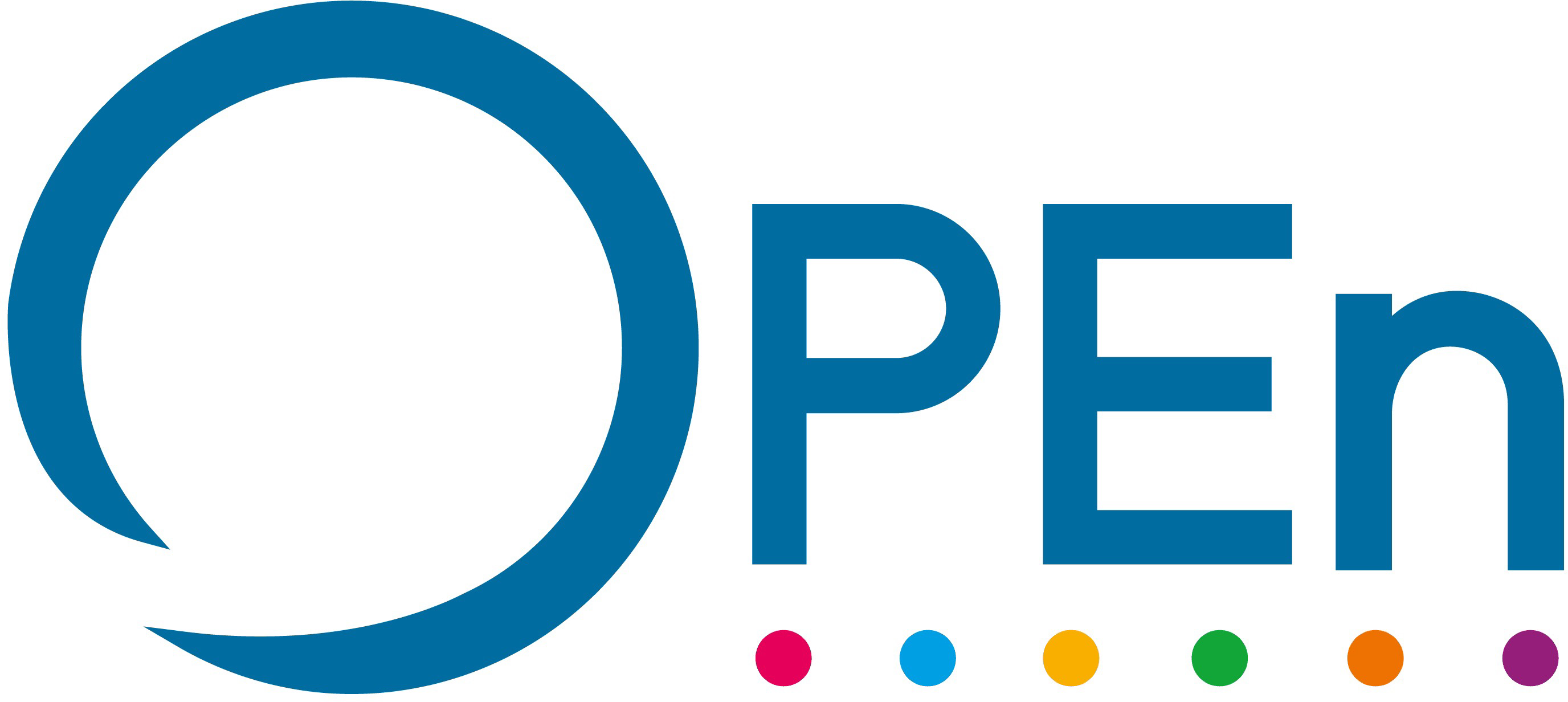 Lieu : en visioconférence sur ZoomPersonnes présentesProjet 2021 : organisation d’une manifestation pour la journée internationale des droits des femmes :Retour sur la manifestation prévue mais annulée en 2020 pour cause de crise sanitaire.Rappel du programme : challenge d’escalade suivi d’une conférence puis d’un cocktail.Au vu des restrictions sanitaires actuelles, il semble difficile de projeter l’organisation d’un tel format en 2021.Envisager une solution alternative, avec une conférence en présentiel (en respectant les consignes de distanciation sociale) ou en visioconférence. Dans ce cas, prévoir un programme plus étoffé et plusieurs créneaux de connexion en visio permettant de mettre en place des ateliers en petits groupes. Frédérika propose, par exemple, une initiation à la méditation avec Berengère Garulli.Découverte du réseau « Femmes ici et ailleurs »Présentation par Sylvie Duclos du réseau « Femmes ici et ailleurs » qui met en avant ce que sont et font les femmes dans le monde et localement. Le réseau édite un magazine bimestriel, mais produit également un blog, des événements et des rencontres.Lien d’un exemplaire du magazine à consulter en ligne : https://en.calameo.com/read/004905615eeced8c6f4baSylvie Duclos nous propose aussi de mettre en place un partenariat avec le réseau pour projeter le film « Les joueuses », sorti en 2020, qui suit le quotidien de l’équipe féminine de l’Olympique Lyonnais.Brainstorming sur le projet 2021 :Nous proposons de remplacer le challenge d’escalade par la projection du film, plus réaliste et réalisable dans le contexte actuel.Sandrine F. propose mettre en avant le lien entre le sport de haut niveau et le monde de l’entreprise.Nous notons la possibilité de faire intervenir des sportives : Sabrina Karchaoui (OL) et/ou équipe de volley d’Istres à l’issue de la projection.Format :Date : Jeudi 11/03/2021, le 08 mars étant un lundi, il sera plus facile de mobiliser les participants un jeudi soir, et cela permet également de ne pas faire doublon avec les événements organisés le 08/03.Lieu : Frédérika propose le Comoedia à Miramas. Nous convenons que pour la prochaine réunion :Frédérika contactera la directrice du Comoedia, Céline GirardNous solliciterons Berengère Garulli pour la partie conférenceProchaine réunion programmée pour le 20/11/2020, invitations à suivre.À très vite lors d’une prochaine rencontre avec le club au Féminin d’OPEn.Sandrine Frézouls, Noëlie Martinez et Sophie Fraysse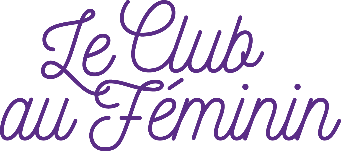 Annick StevantRanc développementCharlène DebardMaritimaFrédérika SintiveMirashopSandrine FrézoulsL’étang des metsSandrine LanetEI GroupeSophie BabouSophie Babou conseilSylvie DuclosFemmes ici et ailleursNoëlie MartinezDirectrice de projets OPEnSophie FraysseDirectrice de projets OPEnVéronique PiatDéveloppement économique MétropoleRémy JourdanCEC de l’Hauture